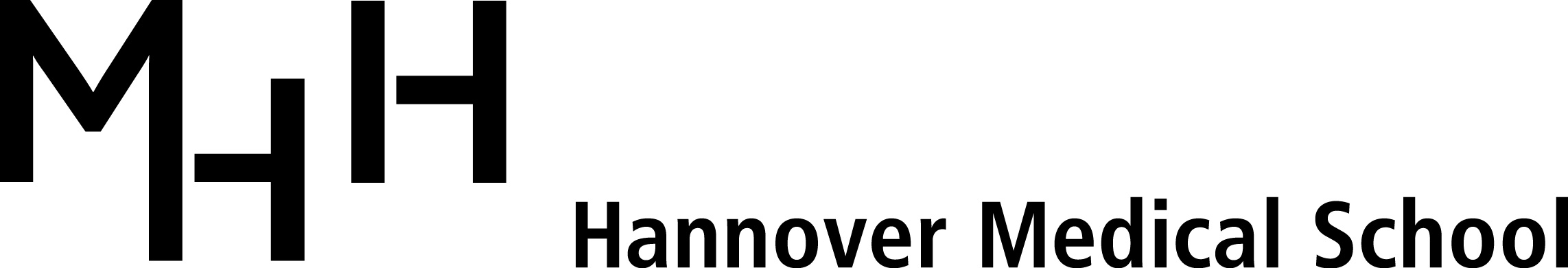 Entry application form for the European Master of Science in Midwifery at Hannover Medical School for Winter Term 1. Personal Details2. Details of Previous EducationPlease note, that you need a degree as a Bachelor of Science in Midwifery or another comparable degree in a discipline near the midwife profession for a successful application.Please outline shortly your personal background (schools, further activities, interests, further education not related to a specific field): Please outline shortly your professional background (studies at university, degrees, other education, professional related practical work and further education):3. Knowledge of the English language4. Check-list: Entry application form for the programme: Curriculum vitae, signedCertificate of officially recognised education as a midwifeCertificate for at least one year of professional experience as full time working midwife or at least two years of professional experience as part time working midwife (at least 50%)Credentials (attestation as a Bachelor´s degree or comparable degree, Diploma supplement and Transcript of records, educational certificate, work certificate  - certified copies in English or German)Certificate confirming a course in scientific methods with ECTS if not part of your academic degreeCredentials for a German university qualification (if present)Credentials for knowledge of English e.g. from a longer period of staying abroad in an English speaking country or a degree in studies in English (certificates, documents – certified copies , if present)Credentials for other special qualifications, knowledge, skills, further education or studies abroad, etc.A current passport photographSigned declaration of data protection5. DeclarationI confirm that, to the best of my knowledge, the information given on this form is correct and complete. Should the information given by me in this entry application form be exposed as inapplicable, I will immediately inform the Hannover Medical School in written form.____________________________	__________________________________PLACE, DATE	SIGNATUREInformation relating to the protection of your data according to the EU-GDPR at Hannover Medical School (MHH)In line with the application for the European Master of Science in Midwifery (EuMSc Midwifery)Intended PurposeFor handling your application documents for the EuMSc Midwifery personal data is gathered, stored and processed. Data source and access to your dataSolely data which you have provided is accessed. These data will be forwarded to members of the admissions committee and the student’s secretary involved in the application process.Legal foundation for data processingGrounding on § 17 of the Lower Saxony Higher Education Act MHH is allowed to process personal data. ArchivingYour Data will be stored in conjunction with the application process and according to the legal requirements deleted. In case of declined and accepted applicants the retention period constitutes three years respectively. Responsible post for processing datais MHH, represented by the executive committee.Hannover Medical School				E-mail: hebammenstudiengang@mh-hannover.de Carl-Neuberg-Str. 1, D-30625 Hannover		Tel.: +49 511/532-9619Rights of individuals affected during processing personal data according to the GDPRYou have the rightto receive confirmation as to whether personal data concerning you is being stored in accordance to art. 15 GDPR,to request that possible incorrect personal data is rectified in accordance to art. 16 GDPR,to demand erasure of your personal data when certain grounds for doing so exist in accordance to art. 17 GDPR,to have the processing of your data restricted in accordance to art. 18 GDPR, and a general right to object also against legitimate data processing in accordance to art. 21 GDPR provided that legal templates do exist.  Complaints at the supervisory authority in case of incorrect data processingYou have the right to file a complaint with the supervisory authority if you are of the view that your personal data is not being processed according to law. The address of the supervisory authority for the MHH is: Data Protection Officer for the State of Lower Saxony, Prinzenstraße 5, D-30159 HanoverContact to data protection officer at MHH:Hannover Medical School	 			E-mail: Datenschutz@mh-hannover.deOE 0007						Tel.: +49 511/532-255Carl-Neuberg-Str. 1, 30625 Hannover		mobil: +49 1716/532-2555I have read information on data protection according to EU-GDPR at Hannover Medical School and agree with the usage of my data. ____________________________	__________________________________PLACE, DATE						SIGNATUREFAMILY NAME:
(married and) as stated on birth certificateFIRST NAME(s):as stated on birth certificateGENDER: FEMALE MALE DIVERSDATE OF BIRTH & PLACE OF BIRTH:CITIZENSHIP:COUNTRY, WHICH ISSUED YOUR PASSPORT:CORRESPONDENCE ADDRESS:CORRESPONDENCE ADDRESS:TELEPHONE:FAX:E-MAIL:PROGRAMME (ORIGINAL NAME):DEGREE:DATE OF COMPLETION:UNIVERSITY / INSTITUTION:DATE OF ENROLLMENT:FULL TIME STUDENT FOR          YEAR(S)RESULT GRADE / ECTS-GRADUATION (A-E):RESULT GRADE:	ECTS:Did you achieve your degree in the regular time of studies? YES	 NOHave you ever ultimately failed an exam? YES	 NOIf yes, in which subject/programme and at which university:ENGLISH IS MY MOTHER TONGUE: YES	 NOSUFFICIENT KNOWLEDGE OF ENGLISH:  YES	 NOPASSED ENGLISH LANGUAGE EXAM:RESULT: __________	